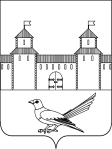 Администрация Сорочинского городского округа Оренбургской области                                                 П О С Т А Н О В Л Е Н И Еот 26.08.2016 № 1518-пО внесении изменений в постановление администрации города Сорочинска Оренбургской области от 11.10.2013 № 320-п «Об утверждении муниципальной программы «Развитие культуры города Сорочинска на 2014 – 2016 годы» (в редакции постановлений от 20.12.2013 № 448-п, от 11.08.2014 № 269-п, от 10.10.2014 № 372-п, 27.01.2015 № 12-п, 21.08.2015 № 343-п, 18.12.2015 № 748-п, от 31.12.2015 № 882-п, от 04.03.2016 №234-п, от 14.04.2016 №525-п, от 25.05.2016 №755-п, от 16.06.2016 №879-п, от 25.07.2016 №1258-п)В соответствии со статьей 179 Бюджетного кодекса Российской Федерации, Федеральным законом от 06.10.2003 № 131-ФЗ «Об общих принципах организации местного самоуправления в Российской Федерации», руководствуясь статьями32, 35 и 40 Устава муниципального образования Сорочинский городской округ Оренбургской области,  постановлением администрации Сорочинского городского округа Оренбургской области от 10.11.2015 № 529-п «Об утверждении порядка разработки, реализации и оценки эффективности муниципальных программ Сорочинского городского округа Оренбургской области», администрация Сорочинского городского округа Оренбургской области, постановляет: 1. Внести в постановление администрации города Сорочинска Оренбургской области от 11.10.2013 № 320-п «Об утверждении муниципальной программы «Развитие культуры города Сорочинска на 2014 – 2016 годы»» (в редакции постановлений от 20.12.2013 № 448-п, от 11.08.2014 № 269-п, от 10.10.2014 № 372-п, 27.01.2015 № 12-п, 21.08.2015 № 343-п, 18.12.2015 № 748-п, от 31.12.2015 № 882-п, от 04.03.2016 №234-п,от 14.04.2016 №525-п, от 25.05.2016 №755-п, от 16.06.2016  №879-п, от 25.07.2016 №1258-п)следующие изменения:1.1.В разделе «Объемы и источники финансирования муниципальной программы (тыс. руб.) с разбивкой по годам и подпрограммам» паспорта муниципальной программы «Развитие культуры Сорочинского городского округа Оренбургской области на 2014-2018 годы» цифры по строке  «Всего за счет средств бюджета Сорочинского городского округа»«277936,2» заменить цифрами «279936,2», цифры построке «2016 год» «73006,7» заменить цифрами «75006,7»; цифры построке «Подпрограмма «« Обеспечение деятельности в сфере культуры Сорочинского городского округа на 2016-2018 годы»»«61003,1» заменить цифрами «63003,1», цифры по строке «2016 год» «20526,7» заменить цифрами «22526,7».1.2. Приложение № 3«Ресурсное обеспечениереализации муниципальной программы» к муниципальной программе«Развитие культуры Сорочинскогогородского округа Оренбургской области на 2014-2018 годы»изложить в новой редакции согласно приложению №1к настоящему постановлению. 1.3. В Приложении № 6 «Паспорт подпрограммы «Обеспечение деятельности в сфере культуры Сорочинского городского округа на 2016-2018 годы»к муниципальной программе«Развитие культуры Сорочинскогогородского округа  Оренбургской области на 2014-2018 годы» в разделе «Объемы и источники финансирования муниципальной подпрограммы (тыс. руб.) с разбивкой по годам» цифры по строке «Всего за счет средств бюджета  Сорочинского городского округа» «61003,1» заменить цифрами «63003,1», цифры по строке «2016 год» «20526,7» заменить цифрами «22526,7».1.4. В Приложении № 7 «Прогноз сводных показателей муниципальных заданий на оказание муниципальных услуг (выполнение работ) муниципальными учреждениями по муниципальной программе» к муниципальной программе «Развитие культуры Сорочинского городского округа  Оренбургской области на 2014-2018 годы», строку «Подпрограмма «Обеспечение деятельности в сфере культуры и искусства»» / «Основное мероприятие «Организация деятельности в сфере культуры Сорочинского городского округа на 2016-2018 годы»»по услуге «Хозяйственное обеспечение деятельности организации» изложить в следующей редакции:2. Контроль за исполнением настоящего постановления возложить на заместителя главы администрации городского округа по экономике и управлению имуществом Павлову Е.А.3. Настоящее постановление вступает в силу после его официального опубликования.Глава муниципального образования 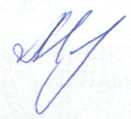 Сорочинский городской округ                                          Мелентьева Т.П.Разослано: в дело, прокуратуре, управлению финансов администрации, отделу по экономике, исполнителям программы, информационный бюллетень, Кузнецову В.Г. Приложение №1к постановлению администрацииСорочинского городского округа Оренбургской областиот 26.08.2016 № 1518-пРесурсное обеспечениереализации муниципальной программы                                                                                                                                                           (тыс. рублей)Наименование услуги и ее содержание:Хозяйственное обеспечение деятельности организацииХозяйственное обеспечение деятельности организацииХозяйственное обеспечение деятельности организацииХозяйственное обеспечение деятельности организацииХозяйственное обеспечение деятельности организацииХозяйственное обеспечение деятельности организацииПоказатель объема услуги:Эксплуатируемая площадь, всего, в т.ч. зданий прилегающей территорииЭксплуатируемая площадь, всего, в т.ч. зданий прилегающей территорииЭксплуатируемая площадь, всего, в т.ч. зданий прилегающей территорииЭксплуатируемая площадь, всего, в т.ч. зданий прилегающей территорииЭксплуатируемая площадь, всего, в т.ч. зданий прилегающей территорииЭксплуатируемая площадь, всего, в т.ч. зданий прилегающей территорииПодпрограмма «Обеспечение деятельности в сфере культуры и искусства»19,63119,63119,63110271,48121,48121,4Основное мероприятие «Организация деятельности в сфере культуры Сорочинского городского округа на 2016-2018 годы»№п/пСтатусНаименование муниципальной программы, подпрограммы, основного мероприятияГлавный распорядитель бюджетных средствКод бюджетной классификацииКод бюджетной классификацииКод бюджетной классификацииОбъемы бюджетных ассигнованийОбъемы бюджетных ассигнованийОбъемы бюджетных ассигнованийОбъемы бюджетных ассигнованийОбъемы бюджетных ассигнований№п/пСтатусНаименование муниципальной программы, подпрограммы, основного мероприятияГлавный распорядитель бюджетных средствГРБСРзПрЦСРотчетный2014годтекущий 2015годочередной 2016годпервый год планового периода2017 годвторой год планового периода2018год1234567891011121.Муниципальная программа«Развитие культуры вСорочинском городском округе Оренбургской области  на 2014-2018годы»всего, в том числе:ХХХ17492,248100,975006,769668,269668,21.Муниципальная программа«Развитие культуры вСорочинском городском округе Оренбургской области  на 2014-2018годы»Отдел по культуре и искусству Сорочинского городского округа Оренбургской области714ХХ17492,248100,975006,769668,269668,21.1Подпрограмма «Культура Сорочинского городского округаОренбургской области на 2014-2018годы» всего, в том числе:ХХХ17492,235503,452480,049430,049430,01.1Подпрограмма «Культура Сорочинского городского округаОренбургской области на 2014-2018годы» Отдел по культуре и искусству Сорочинского городского округа Оренбургской области714ХХ17492,235503,452480,049430,049430,01.1.1Основное мероприятие «Развитие библиотечного обслуживания населения»всего, в том числе:ХХХ1780,76339,910784,010634,010634,01.1.1Основное мероприятие «Развитие библиотечного обслуживания населения»Отдел по культуре и искусству Сорочинского городского округа Оренбургской области714ХХ1780,76339,910784,010634,010634,01.1.1Основное мероприятие «Развитие библиотечного обслуживания населения»Отдел по культуре и искусству Сорочинского городского округа Оренбургской области714 080111 16009 1780,7----1.1.1Основное мероприятие «Развитие библиотечного обслуживания населения»Отдел по культуре и искусству Сорочинского городского округа Оренбургской области714 080111 16009 -6339,9---1.1.1Основное мероприятие «Развитие библиотечного обслуживания населения»Отдел по культуре и искусству Сорочинского городского округа Оренбургской области714 080111 1 01 60090--10784,010634,010634,01.1.2Основное мероприятие «Обеспечение предоставления дополнительного образования в сферах культуры и искусства»всего, в том числе:ХХХ7162,57935,88894,08894,08894,01.1.2Основное мероприятие «Обеспечение предоставления дополнительного образования в сферах культуры и искусства»Отдел по культуре и искусству Сорочинского городского округа Оренбургской области714ХХ7162,57935,88894,08894,08894,01.1.2Основное мероприятие «Обеспечение предоставления дополнительного образования в сферах культуры и искусства»Отдел по культуре и искусству Сорочинского городского округа Оренбургской области71407020211 16008 7162,5----1.1.2Основное мероприятие «Обеспечение предоставления дополнительного образования в сферах культуры и искусства»Отдел по культуре и искусству Сорочинского городского округа Оренбургской области714 070202 11 1 60008 -7935,8---1.1.2Основное мероприятие «Обеспечение предоставления дополнительного образования в сферах культуры и искусства»Отдел по культуре и искусству Сорочинского городского округа Оренбургской области714070211 1 02 60080 --8894,08894,08894,01.1.3Основное мероприятие «Развитие музейного дела» всего, в том числе:ХХХ713,0855,41131,01131,01131,01.1.3Основное мероприятие «Развитие музейного дела» Отдел по культуре и искусству Сорочинского городского округа Оренбургской области714ХХ713,0855,41131,01131,01131,01.1.3Основное мероприятие «Развитие музейного дела» Отдел по культуре и искусству Сорочинского городского округа Оренбургской области714080111 16010713,0----1.1.3Основное мероприятие «Развитие музейного дела» Отдел по культуре и искусству Сорочинского городского округа Оренбургской области714 080111 16010-855,4---1.1.3Основное мероприятие «Развитие музейного дела» Отдел по культуре и искусству Сорочинского городского округа Оренбургской области714 080111 1 03 60100--1131,01131,01131,01.1.4Основное мероприятие «Организация и проведение мероприятий в сфере культуры»всего, в том числе:ХХХ4786,019012,330516,027616,027616,01.1.4Основное мероприятие «Организация и проведение мероприятий в сфере культуры»Отдел по культуре и искусству Сорочинского округа Оренбургской области714ХХ4786,019012,330516,027616,027616,01.1.4Основное мероприятие «Организация и проведение мероприятий в сфере культуры»Отдел по культуре и искусству Сорочинского округа Оренбургской области714080111 1 6011 4786,0----1.1.4Основное мероприятие «Организация и проведение мероприятий в сфере культуры»Отдел по культуре и искусству Сорочинского округа Оренбургской области714080111 1 6011-19012,3---1.1.4Основное мероприятие «Организация и проведение мероприятий в сфере культуры»Отдел по культуре и искусству Сорочинского округа Оренбургской области7140801 11 1 04 60110 --27666,027166,027166,01.1.4.1Мероприятие«Организация  деятельности клубных формирований и формирований самодеятельного народного творчества»Отдел по культуре и искусству Сорочинского округа Оренбургской области7140801 11 1 04 60110 --27666,027166,027166,01.1.4.2Мероприятие«Обеспечение мер безопасности в муниципальных учреждениях культуры»Отдел по культуре и искусству Сорочинского округа Оренбургской области7140801 11 1 04 60110 --450,0450,0450,01.1.4.3Мероприятие«Погашение просроченной кредиторской задолженности»Отдел по культуре и искусству Сорочинского округа Оренбургской области714080111 1 04 70350--2400,0--1.1.5Основное мероприятие «Обеспечение проведения массовых мероприятий и праздников»всего, в том числе:ХХХ960,01300,01100,01100,01100,01.1.5Основное мероприятие «Обеспечение проведения массовых мероприятий и праздников»Отдел по культуре и искусству Сорочинского городского округа Оренбургской области714ХХ960,01300,01100,01100,01100,01.1.5Основное мероприятие «Обеспечение проведения массовых мероприятий и праздников»Отдел по культуре и искусству Сорочинского городского округа Оренбургской области714080104 11 16012 200,0----1.1.5Основное мероприятие «Обеспечение проведения массовых мероприятий и праздников»Отдел по культуре и искусству Сорочинского городского округа Оренбургской области714080111 16012 760,0----1.1.5Основное мероприятие «Обеспечение проведения массовых мероприятий и праздников»Отдел по культуре и искусству Сорочинского городского округа Оренбургской области714080111 16012 -1300,0---1.1.5Основное мероприятие «Обеспечение проведения массовых мероприятий и праздников»Отдел по культуре и искусству Сорочинского городского округа Оренбургской области714080111 1 05 60120 --1100,01100,01100,01.1.6Основное мероприятие «Улучшение условий по обеспечению жителей округа услугами в сфере культуры»всего, в том числе:ХХХ590,060,055,055,055,01.1.6Основное мероприятие «Улучшение условий по обеспечению жителей округа услугами в сфере культуры»Отдел по культуре и искусству Сорочинского городского округа Оренбургской области714ХХ590,060,055,055,055,01.1.6Основное мероприятие «Улучшение условий по обеспечению жителей округа услугами в сфере культуры»Отдел по культуре и искусству Сорочинского городского округа Оренбургской области714070211 16008 190,0----1.1.6Основное мероприятие «Улучшение условий по обеспечению жителей округа услугами в сфере культуры»Отдел по культуре и искусству Сорочинского городского округа Оренбургской области714080111 16009 100,0----1.1.6Основное мероприятие «Улучшение условий по обеспечению жителей округа услугами в сфере культуры»Отдел по культуре и искусству Сорочинского городского округа Оренбургской области714080111 16010 100,0----1.1.6Основное мероприятие «Улучшение условий по обеспечению жителей округа услугами в сфере культуры»Отдел по культуре и искусству Сорочинского городского округа Оренбургской области714080111 16011 200,0----1.1.6Основное мероприятие «Улучшение условий по обеспечению жителей округа услугами в сфере культуры»Отдел по культуре и искусству Сорочинского городского округа Оренбургской области714080111 16009 -50,0---1.1.6Основное мероприятие «Улучшение условий по обеспечению жителей округа услугами в сфере культуры»Отдел по культуре и искусству Сорочинского городского округа Оренбургской области714080111 16010 -10,0---1.1.6Основное мероприятие «Улучшение условий по обеспечению жителей округа услугами в сфере культуры»Отдел по культуре и искусству Сорочинского городского округа Оренбургской области714080111 1 06 60090 --45,045,045,01.1.6Основное мероприятие «Улучшение условий по обеспечению жителей округа услугами в сфере культуры»Отдел по культуре и искусству Сорочинского городского округа Оренбургской области714080111 1 06 60100 --10,010,010,01.1.7Основное мероприятие «Капитальный и текущий ремонт учреждений культуры»всего, в том числе:ХХХ1500,0----1.1.7Основное мероприятие «Капитальный и текущий ремонт учреждений культуры»Отдел по культуре и искусству Сорочинского городского округа Оренбургской области714ХХ1500,0----1.1.7Основное мероприятие «Капитальный и текущий ремонт учреждений культуры»7140801111 6013 1500,0----2.1Подпрограмма«Обеспечениедеятельности в сфере культуры Сорочинского городского округа Оренбургской области на 2016-2018 годы»всего, в том числе:ХХХ-12597,522526,720238,220238,22.1Подпрограмма«Обеспечениедеятельности в сфере культуры Сорочинского городского округа Оренбургской области на 2016-2018 годы»Отдел по культуре и искусству Сорочинского городского округа Оренбургской области714ХХ-12597,522526,720238,220238,22.1.1Основное мероприятие«Организациядеятельности в сфере культуры и искусства»Отдел по культуре и искусству Сорочинского городского округа Оренбургской области 714ХХ--22526,720238,220238,22.1.1Основное мероприятие«Организациядеятельности в сфере культуры и искусства»Отдел по культуре и искусству Сорочинского городского округа Оренбургской области 71471471408040804080411 2 01 0002011 2 01 0013011 2 01 00140------2153,210102,110271,42153,29963,68121,42153,29963,68121,43.1Основное мероприятие«Обеспечение реализации программы в рамках муниципальной программы «Развитие культуры Сорочинского городского округа Оренбургской области на 2014-2018годы»Отдел по культуре и искусству Сорочинского городского округа714 0804112 0002-1697,6---3.1Основное мероприятие«Обеспечение реализации программы в рамках муниципальной программы «Развитие культуры Сорочинского городского округа Оренбургской области на 2014-2018годы»Отдел по культуре и искусству Сорочинского городского округа7140804112 0013-10899,9---